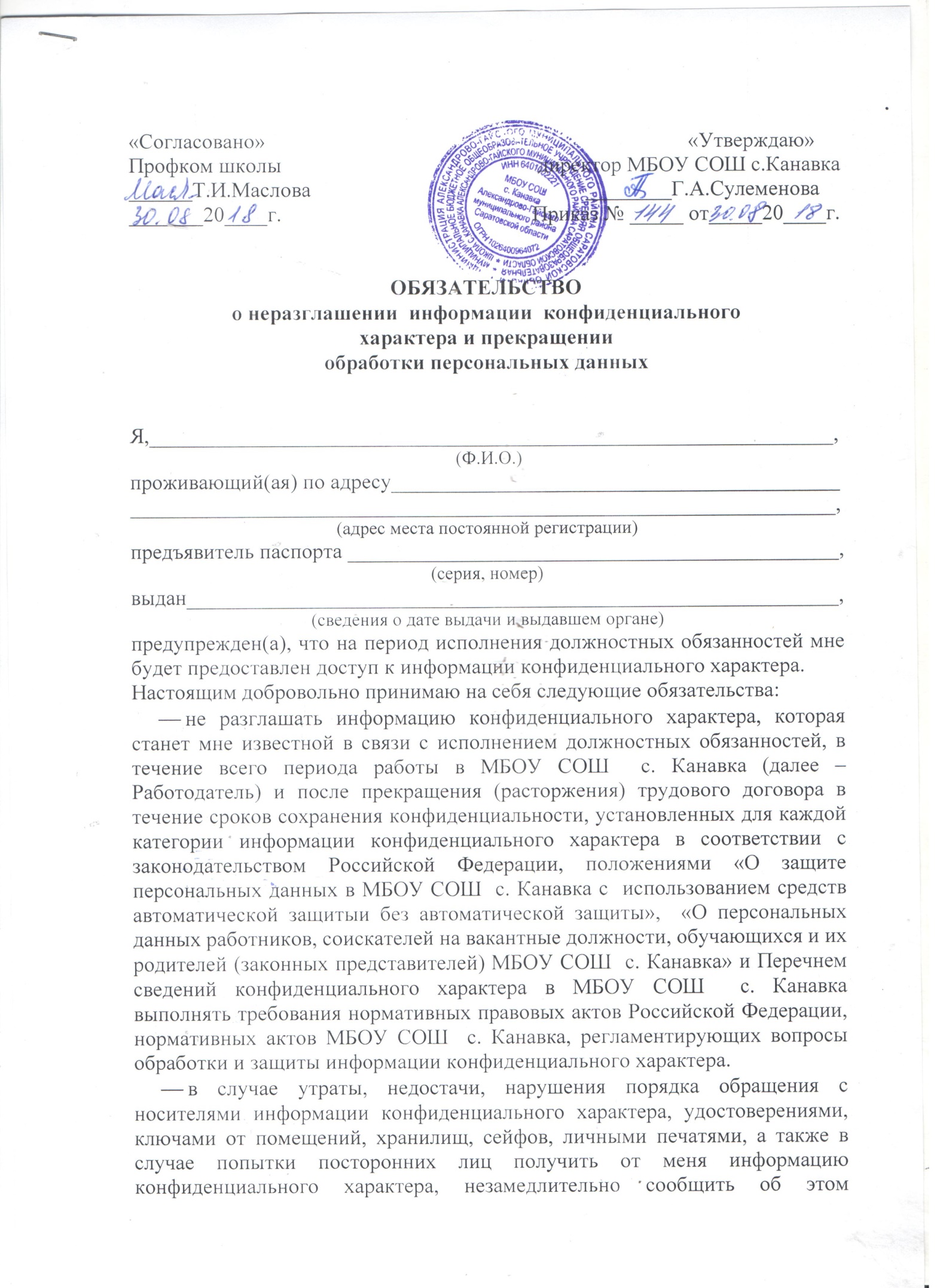 непосредственному руководителю и (или) ответственному за информационную безопасность. не использовать информацию конфиденциального характера в целях, не связанных с исполнением должностных обязанностей, в том числе с целью получения личной выгоды. возместить Работодателю ущерб, причиненный мною в связи с разглашением информации конфиденциального характера в случаях, предусмотренных законодательством Российской Федерации. в случае прекращения (расторжения) трудового договора прекратить обработку персональных данных, ставших мне известными в связи с исполнением должностных обязанностей. в случае прекращения (расторжения) трудового договора сдать все числящиеся за мной материальные носители информации конфиденциального характера, удостоверения, ключи от помещений, хранилищ, сейфов, личные печати непосредственному руководителю. Я предупрежден(а), что в случае нарушения данных обязательств буду привлечен(а) к дисциплинарной, гражданско-правовой, административной или уголовной ответственности в соответствии с законодательством Российской Федерации. «___» ________________ 20___ года ________________                                             _____________________ (подпись)                                                                           (расшифровка подписи)